BIROUL EXECUTIV AL FEDERAȚIEI SINDICALE „SĂNĂTATEA” DIN MOLDOVA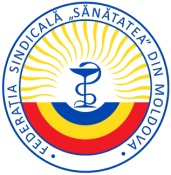 HOTĂRÂREmun. Chişinău10 octombrie 2019									                nr. 25-56Cu privire la graficul prezentării dărilor de seamă privind activitatea organizației sindicale în anul 2019Biroul Executiv al Federației Sindicale „Sănătatea” din Moldova HOTĂRĂŞTE:Se aprobă Graficul prezentării dărilor de seamă Biroului Executiv al Federației Sindicale „Sănătatea” din Moldova privind activitatea organizației sindicale în anul 2019.Se obligă liderii organizațiilor sindicale de toate nivelurile să prezinte Biroului Executiv al Federației Sindicale „Sănătatea” din Moldova, conform Graficului, următoarele rapoarte:Raportul anual-2019 „Realizări, probleme, soluții”.Raportul statistic.Raportul financiar.Planul financiar pentru anul 2020.Actul de revizie și control financiar.Extrasul din contul bancar.Actul de verificare cu contabilitatea unității medicale.Chestionarul „Cu privire la evaluarea realizării prevederilor Contractului colectiv de muncă în anii 2018-2019”.Notă: În cazurile apariției unor situații motivate care nu Vă permite să prezentați dările de seamă în termenii stabiliți de grafic, Vă rugăm să comunicați, din timp, dlui Igor Zubcu, vicepreședinte al Federației Sindicale „Sănătatea” din Moldova, responsabil de organizarea dărilor de seamă pentru a determina un alt termen favorabil pentru Dumneavoastră la telefoanele 022 23-72-45; 078197777;Data prezentării dărilor de seamă prevăzută în Grafic se referă pentru toate organizațiile sindicale din teritoriu (municipii, raioane).Controlul realizării prezentei hotărâri se pune în seama dlui Igor Zubcu, vicepreședinte al Federației Sindicale „Sănătatea” din Moldova, responsabil de organizarea dărilor de seamă pentru activitate în anul 2019.GRAFICULprezentării rapoartelor anuale 2019I. Instituții republicaneII. Instituții raionaleIII. Instituții municipalePreședinteAurel PopoviciAPROBATprin hotărârea Biroului Executiv al Federației Sindicale „Sănătatea” din Moldovanr. 25-56 din 10.10.2019Nr. d/oDenumirea instituțiilor și data prezentării rapoartelorNote11.02.20201.Policlinica Cancelariei de Stat a Republicii Moldova12.02.20201.Centrul Național de Medicină Sportivă „Atletmed”2.Centrul Național de Transfuzie a Sângelui23.02.20201.Agenția Medicamentului și Dispozitivelor Medicale2. Centrul de Educație Medicală Continuă a Personalului Medical și Farmaceutic cu Studii Medii3.Centrul de Plasament și Reabilitare pentru Copii de Vârstă Fragedă 14.02.20201.Centrul Național pentru Determinarea Dizabilităţii şi Capacităţii de Muncă2.Spitalul de Dermatologie și Maladii Comunicabile3.Dispensarul Republican de Narcologie17.02.20201. Centrul de Medicină Legală2.Sanatoriul „Bucuria-Sind”3.Clinica „Em. Coțaga”4.Sanatoriul „Nufărul Alb”18.02.20201.Centrul Republican de Reabilitare pentru Copii2.Clinica de Medicină Estetică „Sancos”3.Institutul de Ftiziopneumologie  „Chiril Draganiuc”4. Ministerul Sănătății, Muncii și Protecției Sociale19.02.20201.Spitalul Cancelariei de Stat al Republicii Moldova2.Policlinica Stomatologică Republicană3.Spitalul Clinic al Ministerului Sănătății, Muncii și Protecției Sociale4.Spitalul Clinic de Boli Infecțioase „Toma Ciorbă”20.02.20201.Institutul Oncologic2.Institutul Mamei și Copilului3.Spitalul Clinic de Traumatologie și Ortopedie21.02.20201.Centrul de Excelență în Medicină și Farmacie „Raisa Pacalo”2.S.A. „Sanfarm-Prim”3.Spitalul Clinic de Psihiatrie4.Institutul de Cardiologie24.02.20201.Agenția Națională pentru Sănătate Publică2.Institutul de Neurologie și Neurochirurgie „Diomid Gherman”3.Centrul Republican de Diagnosticare Medicală4.Centrul Național de Asistență Medicală Urgentă Prespitalicească25.02.20201.Institutul de Medicină Urgentă2.Spitalul Clinic Republican „Timofei Moșneaga”3.Universitatea de Stat de Medicină și Farmacie „N. Testemițanu” 11.02.20201.Centrul de Sănătate raionul Dubăsari12.02.20201.raionul Basarabeasca2.raionul Taraclia3.raionul Leova13.02.20201.raionul Ceadâr-Lunga2.raionul Anenii Noi3.raionul Briceni14.02.20201.raionul Cimișlia2.raionul Dondușeni3.raionul Hâncești4.raionul Nisporeni17.02.20201.raionul Călărași2.raionul Căușeni3.raionul Telenești4.raionul Ștefan Vodă18.02.20201.raionul Fălești2.raionul Florești3.raionul Glodeni4.raionul Râșcani19.02.20201.raionul Ialoveni2.raionul Ocnița3.raionul Sângerei4.raionul Cantemir20.02.20201.raionul Strășeni2.raionul Șoldănești3.raionul Drochia4.raionul Rezina21.02.20201.raionul Vulcănești2.raionul Criuleni3.raionul Comrat4.raionul Soroca24.02.20201.raionul Orhei2.raionul Ungheni3.raionul Edineț4.raionul Cahul25.02.20201.mun. Chișinău2.mun. Bălți